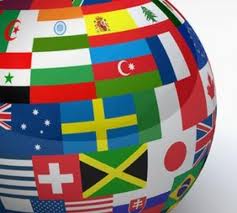 Assistant Coordinator at the Dominican Council on International Relations (DCIR)Tipo de Organización:	The Dominican Council on International Relations (DCIR) is part of the Fundación Global Democracia y Desarrollo (FUNGLODE/GFDD), which brings together a diverse group of observers, scholars and international relations specialists to analyze and understand events and practices of relevance to the international community. The CDRI analyzes how these processes and events affect the Dominican Republic and the region. In addition, they examine major issues of global concern, while maintaining a shared vision that seeks peaceful solutions to global problems.Perfil del Proyecto:	The intern will perform screening, analysis and research on international issues related to Central America and the Caribbean.Objetivos de la Pasantía:		Collaborate to update the DCIR and the International Crisis Observatory websites. Identify the major international crises in Africa, Asia, Europe and America, making a serial study of how crises evolve in the area of ​​ political stability,safety, environment and natural disasters.Produce content analysis of the major trends and international conflicts.El pasante podría desempeñar otras tareas relacionadas.Requisitos:	Active law or international relations student.Intermediate Spanish level.Habilidad para utilizar aplicaciones estándar de MS Office: Word, Power Point y Excel.Good writingskillsAbility to work in a teamOportunidades:Gain professional experience in international relations. Develop leadership, and analytical skills. Participate in courses, conferences, workshops and other activities organized by the CDRI.APLICA AHORA:			Registro a través de http://www.interdominternships.org/estudiantes.aspinterdom@interdominternships.orgÁreas relacionadas: Law, International RelationsUbicación: Santo Domingo, República DominicanaDuración:  12 to 15 weeksHoras por semana: 35